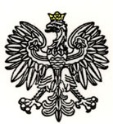 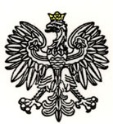 Warszawa, 05.12.2022 r.  Dotyczy: . postępowania o  udzielenie  zamówienia publicznego w trybie przetargu nieograniczonego na: Świadczenie usług w zakresie obsługi technicznej i naprawy bieżącej pojazdów Komendy Stołecznej Policji o dopuszczalnej masie całkowitej do 3,5 t, nr ref.: WZP-2697/22/157/TWydział Zamówień Publicznych KSP, działając w imieniu Zamawiającego, 
na podstawie 137 ust. 1 i 2 ustawy z dnia 11 września 2019 r. Prawo zamówień publicznych (t. j. Dz. U. z 2022 r. poz. 1710, z zm.), uprzejmie informuje o treści zmiany SWZ.1. Rozdział III ust. 1 lit. 1) otrzymuje brzmienie:1) Zadanie nr 1: obsługa serwisowa i naprawy będą Wykonywane w stacji obsługi pojazdów zlokalizowanej na terenie powiatu piaseczyńskiego lub jednej z wymienionych dzielnic Warszawy: Wilanów, Ursynów. 2. Rozdział V ust. 2 pkt 3) lit. a)  otrzymuje brzmienie:a) 1 stacją obsługi serwisowej zlokalizowaną na terenie powiatu piaseczyńskiego lub jednej z dzielnic Warszawy: Wilanów, Ursynów wyposażoną w:a.1.  co najmniej trzy stanowiska naprawcze zadaszone, w tym co najmniej dwa stanowiska posiadające podnośniki o dopuszczalnym udźwigu co najmniej 3,5t  i przeznaczone przez producenta do masy i gabarytów obsługiwanych pojazdów;a.2.  urządzenie kontrolno-diagnostyczne z aktualnymi bazami danych i aktualnym oprogramowaniem producenta, urządzenie do ustawiania geometrii zawieszenia;3. Rozdział XIV ust. 1 pkt 2 lit. C) otrzymuje brzmienie:    C) Kryterium Posiadanie przez zatrudnionego elektryka samochodowego świadectwa kwalifikacyjnego uprawniającego do zajmowania się eksploatacją urządzeń, instalacji i sieci elektroenergetycznych (w zakresie do 1kV) na stanowisku eksploatacji, w zakresie obsługi, konserwacji, remontu, naprawy, montażu lub demontażu i czynności kontrolno-pomiarowych (Ś), wydanym na podstawie Rozporządzenia Ministra Klimatu i Środowiska z dn. 1 lipca 2022 r. w sprawie szczegółowych zasad stwierdzania posiadania kwalifikacji przez osoby zajmujące się eksploatacją urządzeń, instalacji i sieci (Dz. U. z 2022 r. poz. 1392, z pózn. zm.) lub równoważne uprawnienia  wydane na podstawie uprzednio obowiązujących przepisów, które zachowują swą ważność (Ś)Punkty w niniejszym kryterium zostaną przyznane wg następujących zasad:w przypadku wykazania przez Wykonawcę w ofercie zatrudnienia elektryka samochodowego posiadającego ww. uprawnienia oferta Wykonawcy otrzyma 20 pkt co stanowić będzie 20 %,Maksymalna liczba punktów jaką może otrzymać oferta Wykonawcy w tym kryterium wynosi 20 punktów co stanowić będzie 20% wagi kryterium,w przypadku nie wykazania przez Wykonawcę w ofercie zatrudnienia elektryka samochodowego posiadającego ww. uprawnienia oferta Wykonawcy nie otrzyma punktów w tym kryterium oceny ofert. Zmiana SWZ jest wiążąca dla stron i musi być uwzględniona w składanych ofertach. Podpis na oryginale:\-\ Katarzyna Jacak